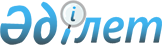 Қазақстан Республикасының аумағына Кеден одағына мүше мемлекеттердің аумағынан импортталатын, өнеркәсіптік қайта өңдеуге арналған тауарлар тізбесін және көрсетілген өнеркәсіптік қайта өңдеу кезінде алынған дайын өнім тізбесін, сондай-ақ Қазақстан Республикасының осындай тауарларды импорттайтын салық төлеушілерінің тізбесін бекіту туралы
					
			Күшін жойған
			
			
		
					Қазақстан Республикасы Үкіметінің 2011 жылғы 8 шілдедегі № 782 Қаулысы. Күші жойылды - Қазақстан Республикасы Үкіметінің 2017 жылғы 28 желтоқсандағы № 902 қаулысымен
      Ескерту. Күші жойылды – ҚР Үкіметінің 28.12.2017 № 902 қаулысымен
      "Салық және бюджетке төленетін басқа да міндетті төлемдер туралы" (Салық кодексі) Қазақстан Республикасының 2001 жылғы 12 маусымдағы Кодексінің 249-бабына сәйкес Қазақстан Республикасының Үкіметі ҚАУЛЫ ЕТЕДІ:
      1. Қоса беріліп отырған:
      1) Қазақстан Республикасының аумағына Кеден одағына мүше мемлекеттердің аумағынан импортталатын, өнеркәсіптік қайта өңдеуге арналған тауарлар тізбесі;
      2) Қазақстан Республикасының аумағына Кеден одағына мүше мемлекеттердің аумағынан импортталған тауарларды өнеркәсіптік қайта өңдеу кезінде алынған дайын өнімнің тізбесі;
      3) Қазақстан Республикасының аумағына Кеден одағына мүше мемлекеттердің аумағынан өнеркәсіптік қайта өңдеуге арналған тауарларды импорттайтын Қазақстан Республикасы салық төлеушілерінің тізбесі бекітілсін.
      2. Осы қаулы қол қойылған күнінен бастап қолданысқа енгізіледі. Қазақстан Республикасының аумағына Кеден одағына мүше
мемлекеттердің аумағынан импортталатын, өнеркәсіптік қайта
өңдеуге арналған тауарлар тізбесі
      Ескерту. Тізбе жаңа редакцияда - ҚР Үкіметінің 10.03.2015 N 116; өзгеріс енгізілді - 28.12.2016 № 869 қаулыларымен. Қазақстан Республикасының аумағына Кеден одағына мүше
мемлекеттердің аумағынан импортталған тауарларды өнеркәсіптік
қайта өңдеу кезінде алынған дайын өнімнің тізбесі
      Ескерту. Тізбе жаңа редакцияда - ҚР Үкіметінің 10.03.2015 N 116; өзгеріс енгізілді - 28.12.2016 № 869 қаулыларымен. Қазақстан Республикасының аумағына Кеден одағына мүше
мемлекеттердің аумағынан өнеркәсіптік қайта өңдеуге арналған
тауарларды импорттайтын Қазақстан Республикасының салық
төлеушілерінің тізбесі
      Ескерту. Тізбе жаңа редакцияда - ҚР Үкіметінің 10.03.2015 N 116; 28.12.2016 № 869 қаулыларымен.
					© 2012. Қазақстан Республикасы Әділет министрлігінің «Қазақстан Республикасының Заңнама және құқықтық ақпарат институты» ШЖҚ РМК
				
Қазақстан Республикасының
Премьер-Министрі
К.МәсімовҚазақстан Республикасы
Үкіметінің
2011 жылғы 8 шілдедегі
№ 782 қаулысымен
бекітілген
 Р/с
№
Тауардың атауы
КО СЭҚ ТН коды
1
2
3
1.
Шикi сүт
0401 20 990 0
2.
Табиғи бал 
0409 00 000 0
3.
Ұзын дәндi күрiш
1006 10 250 0
4.
Арпа жармасы
1103 19 900 9
5.
Қарақұмық жармасы
1103 19 900 9
6.
Тары жармасы
1103 19 900 9
7.
Тамыр дәрі сығындысы
1302 19 800 0
8.
Емен сығындысы 
1302 19 800 0
9.
Қою қызыл бұрыш сығындысы 
1302 19 800 0
10.
Аршылғаннан басқа, күнбағыстың ұсақталған немесе ұсақталмаған, егуге арналмаған өзге де тұқымдары
1206 00 990 0
11.
Пальма майының өзге де қатты фракциялары
1511 90 190 8
12.
Пальма майының өзге де қатты фракциялары (орамсыз)
1511 90 910 0
13.
Техникалық зығыр майы
1515 19 100 0
14.
Жемiс-жидек толтырғышы
2007 99 390 9
15.
Ашытқыға арналған концентрат
2106 10 800 0
16.
Ұнтақ күкірт
2503 00 900 0
17.
Ұнтақ немесе қабыршық түріндегі табиғи графит
2504 10 000 0
18.
Индукция пештерiнiң тигельдеріне арналған ұнтақталған кварцит
2506 20 000 0
19.
СКМ-97 (ПКМВИ-2) ұнтақталған кварцитi
2506 20 000 0
20.
Құрғақ байытылған каолин (маркасы КЕ-2 фарфорлық саз балшығы)
2507 00 200 0
21.
Күйген магнезия 
2519 90 300 0
22.
Күйген магнезия (В маркалы техникалық күйген магнезия)
2519 90 300 0
23.
Магний оксиді (техникалық күйген магнезия)
2519 90 300 0
24.
Кальций тотығы (жоғары дисперциялы әк)
2522 10 000 0
25.
Абразивтiк ұнтақ
2621 90 000 0
26.
Антрацит тас көмiрi 
2701 11 100 0
27.
Кокс қоқымы
2704 00 190 0
28.
Кокс
2704 00 190 0
29.
Құю коксі
2704 00 190 0
30.
25-40 мм домналық фракция коксі
2704 00 190 0
31.
Резеңке өнеркәсібіне арналған "Нетоксол" жұмсартқыш мұнай майы
2710 19 980 0
32.
Мұнайлы тазартылған парафин
2712 20 900 0
33.
Мұнай битумы
2713 20 000 0
34.
Маркасы N-330, П-514, П-803, N-234, N-550 техникалық көміртегі 
2803 00 000 0
35.
Бор ангидридi
2810 00 100 0
36.
Кремний диоксиді (БС-100 нығыздалған ақ күйе)
2811 22 000 0
37.
Техникалық сұйық аммиак
2814 20 000 0
38.
Мырыш оксиді (маркасы БЦ-ОМ, БЦ-1 мырыш ағартқышы)
2817 00 000 0
39.
Алюминий гидроксиді
2818 30 000 0
40.
Маркасы Ж1 МемСТ 18172-80 темiр қышқылды сары пигмент
2821 10 000 0
41.
Маркасы КА қызыл және маркасы Ж1 сары темір оксидті пигмент 
2821 10 000 0
42.
Тантал пентаоксиді (тантал гидроксиді)
2825 90 850 0
43.
Сүрме оксиді (маркасы 200 техникалық сүрме үштотығы)
2825 80 000 0
44.
Кальцийленген сода
2836 20 000 0
45.
Мырыш бораты
2840 20 900 0
46.
Кремний карбиді (ККС 15 кремний қоспасының карбиді)
2849 20 000 0
47.
Д-98 глицеринi
2905 45 000 9
48.
Техникалық этилцеллозольв
2909 44 000 0
49.
Стеарин қышқылы
2915 70 000 0
50.
Мырыш стеараты
2915 70 300 0
51.
Адипин қышқылы
2917 12 000 0
52.
МД 218-У қоспасы
2912 19 900 0
53.
Ортофталь қышқылының эфирлері (ДБФ дибутилфталат пластификаторы)
2917 34 900 0
54.
Техникалық фталь ангидриді
2917 35 000 0
55.
А маркалы фталь ангидриді
2917 35 000 0
56.
Хош иісті қышқылдар (ДБФ дибутилфталат пластификаторы)
2917 39 950 0
57.
Фосфор қышқылының күрделі эфирлері және олардың тұздары (В маркалы фосфаттық пластификатор)
2919 90 000 0
58.
N-нитрозодифениламин
2921 44 000 0
59.
IPPD (диафен)
2921 30 990 0
60.
D (нафтам-2)
2921 49 000 0
61.
ТМТD (тиурам)
2930 30 000 0
62.
2-меркаптобензотиазол
2934 20 200 0
63.
МВS (сульфенамид М)
2934 20 800 0
64.
МВТS (альтакс)
2934 20 200 0
65.
СВS (сульфенамид "Ц")
2934 20 800 0
66.
Дитиодиморфолин (DТDM)
2934 99 900 0
67.
Ашытқы
3002 90 500 0
68.
dl-a-токоферол-ацетат
3004 50 000 5
69.
Аммиакты кеуекті түрлендірілген селитра
3102 409 00 0
70.
Квебрахо малмасы
3201 10 000 0
71.
"Мимоза" сығындысы
3201 90 900 0
72.
RS 3 синттаны
3202 10 000 0
73.
LF 187 синттаны
3202 10 000 0
74.
DF 585 синттаны
3202 10 000 0
75.
GP синттаны
3202 10 000 0
76.
SMA 678 синттаны
3202 10 000 0
77.
NN 555 синттаны
3202 10 000 0
78.
НП-1 евросинттаны
3202 10 000 0
79.
RETANALSCM (терi өңдеуге арналған құрал)
3202 10 000 0
80.
TL синоктаны
3202 90 000 0
81.
ACID BLACK 210 90 % синтетикалық бояғышы
3204 12 000 0
82.
ACID BLACK 210 120 % синтетикалық бояғышы
3204 12 000 0
83.
ACID BLACK 210 160 % синтетикалық бояғышы
3204 12 000 0
84.
АН (К2) терiге арналған қара бояу
3204 12 000 0
85.
Қышқылды қара бояу
3204 12 000 0
86.
Wetdye Black N (S 852000-КВ бояғыш заты)
3204 12 000 0
87.
Қара анионний
3204 12 000 0
88.
Бояғыштар
3204 12 000 0
3204 14 000 0
3204 13 000 0
3204 16 000 0
89.
99685 пигменттi пастасы
3206 49 800 0
90.
Эмальдар мен шыны тәрiздi глазурьлер, ангобалар (шликерлер) және ұқсас препараттар: өзгелер
3207 20 900 0
91.
Акрил және винил полимерлерінің негiзіндегі өнiмдерге жағуға арналған бояу
3208 20 900 9
92.
КО-915Б, КО-916К, КО-991-4, К-42 кремний органикалық лактар мен шайырлар
3208 90 910 9
93.
Базетоне блек
3210 00 900 0
94.
GW 7045 смитлагы
3210 00 900 0
95.
ВЛ 016 су лагы
3210 00 900 0
96.
Нығыздағыш паста
3214 10 100 9
97.
ПН-ИОП пенетраторы
3401 30 000 0
98.
АН тегiстегiштерi
3402 12 000 0
99.
Declaim Plus (тартылуға қарсы қосалқы өнiм)
3402 19 000 0
100.
ТВВ, жүнге арналған суда еритiн майлағыш
3402 19 000 0
3809 91 000 0
101.
БВ феноксолы
3402 90 100 9
102.
СМХ-600 майлағыш композициясы
3403 91 000 0
103.
СМХ-475 майлағыш композициясы
3403 91 000 0
104.
СМХ-470 майлағыш композициясы
3403 91 000 0
105.
СМХ-КТ майлағыш қара композициясы
3403 91 000 0
106.
RETANAL WR-10 (майланғыш препарат)
3403 91 000 0
107.
EW 321 синтолы
3403 91 000 0
108.
ВНИИЖ пастасы
3403 91 000 0
109.
"Бетасин" майы
3403 91 000 0
110.
С әмбебабы
3403 91 000 0
111.
Хлорпарафин
3404 90 000 9
112.
Хлорпарафин (жаңа код)
3404 90 000 9
113.
Хлорпарафин
3404 90 000 9
114.
Казеиндi ПК (1002 т)
3501 90 900 0
115.
Казеиндi ақ ПК (1026 т)
3501 90 900 0
116.
Казеиндi қоңыр ПК (1032 т)
3501 90 900 0
117.
Казеиндi қоңыр ПК 5 (103 т)
3501 90 900 0
118.
Казеиндi сары ПК (1043 т)
3501 90 900 0
119.
Казеиндi қызыл ПК (1103 т)
3501 90 900 0
120.
"Оптал" желiмi
3506 99 000 0
121.
"Техно2013" желiмi, 17 кг
3506 99 000 0
122.
КЕСЕ-Special 901/1 sp2 black желiмi
3506 99 000 0
123.
RA-65 
3506 99 000 0
124.
ГЗх-120 протосубтилинi
3507 90 900 0
125.
"ПВВ" эмульсиясы
3602 00 000 0
126.
Уралит
3602 00 000 0
127.
Лигносульфанат
3804 00 000 0
128.
Техникалық ұнтақ тәрiздi лингосульфанат
3804 00 000 0
129.
Канифоль (қарағай канифолінің глицериндік эфирі)
3806 10 000 0
130.
Флакондық заттаңба
3808 94 900 0
131.
Қорап заттаңбасы 
3808 94 900 0
132.
5040 смитбазесi
3809 93 000 0
133.
GW 7248 смитфиксi
3809 93 000 0
134.
GW 7089 қара смитфиксi
3809 93 000 0
135.
CR plus LN превентолы
3809 93 000 0
136.
Экофиллер
3809 93 000 0
137.
Қара экофиллер
3809 93 000 0
138.
Экотол 1
3809 93 000 0
139.
АП-60 пенетраторы
3809 93 000 0
140.
НС экономинi
3809 93 000 0
141.
Каучук үшін жалғамалы пластификаторлар (маркасы ЕЕ-10718733 стирольдік индендік шайыры)
3812 20 900 0
142.
А55605 EXTRA активаторы
3815 90 900 0
143.
Реакциялық үдеткіштер (маркасы МК-1 түрлендіргіші)
3815 90 900 0
144.
Реакция бастамалары, реакция үдеткіштері және катализаторлары (БП-40 жаңаперокс)
3815 90 900 0
145.
PLE риберсалы
3824 90 970 9
146.
Экодисп
3824 90 970 9
147.
С риберсалы
3824 90 970 9
148.
Plenatol HBE (түрлендірілген магний тотығы)
3824 90 970 9
149.
СН-СП майсыздандыруға арналған ылғалдандырғышы
3824 90 970 9
150.
"Экофикс" толтырғышы
3824 90 970 9
151.
М экоминi
3824 90 970 9
152.
S 2980 преполимерi
3824 90 970 9
153.
ХП-66Т хлорпарафині
3824 90 980 9
154.
ADC 40 көпірткіш суперконцентраты
3901 10 900 0
155.
Тұрақтандыратын суперконцентрат
3901 10 900 0
156.
Желімді сэвилен композициясы
3901 10 900 0
157.
107-02К, 153-10К, 273-81К полиэтиленi
3901 20 900 0
158.
Үлес салмағы 0,94-тен төмен полиэтилен, өзгесі
3901 10 900 0
159.
Полипропилен
3902 10 000 0
160.
Полистирол, өзгесі
3903 19 000 9
161.
ОМ-40, И40-13А рец.8/2 кәбiлдi пластикаты
3904 22 000 0
162.
СЗ 2845 (СП компактiсi)
3906 90 900 9
163.
Compound 862 (қосалқы құрал)
3906 90 900 9
164.
ЭД-16 шайыры
3907 30 000 0
165.
Полиэтиленгликоль (маркасы ПЭГ-4000 полиэтиленгликоль)
3907 20 110 0
166.
Р 775 полиэфирi
3907 99 900 0
167.
ОЛД 02-ЭМА-2 препараты
3909 10 000 0
168.
КФ-Ж шайыры
3909 10 000 0
169.
Фенол-альдегидті шайырлар (СФ-281 шайыры)
3909 40 000 0
170.
ТПУ 65 АВ (20495)
3909 50 900 0
171.
Алғашқы нысандағы силикондар, өзгелер (силикондардың резеңке қоспасы (фторсиликондық)
3910 00 000 8
172.
Алғашқы нысандағы силикондар (ПМС-200 полиметилсилоксанды сұйықтығы) 
3910 00 000 8
173.
МД 100 айырғыш жағармайы
3910 00 000 9
174.
TMQ (ацетонанил)
3911 90 990 0
175.
RT/F61FN м күрделi полиэфирлердің шыбықтары
3916 20 000 0
176.
Праймер
3919 90 000 0
177.
3002 ВБ изолон тейпi
3919 90 000 0
178.
ПЭТ-Э полиэтилен-терефталат пленкасы
3920 62 190 1
179.
180/2 термосы
3920 62 900 0
180.
150/2 термосы
3920 62 900 0
181.
1,8 мм 1000*1500 к.т. екiжақты термопласты
3920 62 900 0
182.
2,0 мм 1000*1500 к.т. екiжақты термопласты
3920 62 900 0
183.
400*500*50 ПП тақтасы
3921 19 000 0
184.
600*450*50 ПП тақтасы
3921 19 000 0
185.
400*400*50 ПП тақтасы
3921 19 000 0
186.
Полимерлі негіз
3921 90 900 0
187.
Krepp 15,50*0,8 жасыл 1400 м. полиэтилентерефталат-таспа
3920 62 900 0
188.
Преформалар
3923 30 101 0
189.
Пластмассадан жасалған қақпақ
3923 50 900 0
190.
СПП-250 сыйымды ыдыс
3923 10 000 0
191.
10 л. канистр
3923 30 909 0
192.
5 л. канистр
3923 30 909 0
193.
21,5 л. канистр
3923 30 909 0
194.
Табиғи каучук
4001 21 000 0
195.
СКС-30 АРКМ-15 маркалы бутадиен-стирольді синтетикалық каучугі
4002 19 900 0
196.
СКМС-30 АРКМ-15 маркалы бутадиен-стирольді синтетикалық каучугі, СКМС-30 АРКМ-15 маркалы бутадиеннальфа-метилстирольді синтетикалық каучугі
4002 19 900 0
197.
Синтетикалық каучук (СКД-2 маркалы бутадиен синтетикалық каучугі)
4002 20 000 0
198.
Наирит маркалы хлоропрендік синтетикалық каучугі 
4002 49 000 0
199.
СКН-18М каучугі
4002 59 000 0
200.
ПЕРБУНАН бутадиеннитрильдік синтетикалық каучугі
4002 59 000 0
201.
Маркасы СКИ-3 изопрендік синтетикалық каучугі
4002 60 000 0
202.
Синтетикалық, ЦИС-изопрендік СКИ-3 каучугі
4002 60 000 0
203.
ROYALENE маркалы ЕРDM ұштастырылмаған этиленпропилендиендік синтетикалық каучугі, СКЭПТ-40, СКЭПТ-50 маркалы синтетикалық этиленпропилендік каучугі
4002 70 000 0
204.
КЕЛТАН этиленпропилендік каучугі
4002 70 000 0
205.
Регенерацияланған каучук (регенерат)
4003 00 000 0
206.
Ф СВ-1 вулканизацияланбаған резеңкелi қоспасы
4005 91 000 0
207.
Вулканизацияланбаған резеңкелік қоспа, өзгелер: тілімшелер, табақтар және жолақтар немесе таспалар
4005 91 000 0
208.
Артикулы 2311-ПП жартылай жүн мата
4005 10 000 0
209.
Кесiлген ағаш материалы
4407 10 930 0
210.
Желiмделген фанер, фанерленген панельдер және қатпарлы сүректен жасалған ұқсас материалдар
Сыртқы кемiнде бiр қабаты жапырақ тұқымдастарының сүрегінен жасалған өзге
4412 32 900 0
211.
Картон орамасы
4819 20 000 0
212.
К-120 қағазы
4804 31 510 0
213.
Электр-техникалық изоляциялық крафт-қағазы (маркасы ТВ-120 трансформатор қағазы)
4804 31 510 0
214.
БУН-70 қағазы
4804 31 580 0
215.
Крафт-қағаз және крафт-картон және өзге де ағартылмағандар (маркалары Г және В трансформаторлық картоны)
4804 51 000 0
216.
Гофрокорб (240*240*240) 
4819 10 000 0
217.
Гофралаған қағаздан немесе картоннан жасалған жәшiктер мен қораптар
4819 10 000 0
218.
Картон орамасы
4819 20 000 0
219.
Заттаңбалар
4821 10 900 0
220.
Конденсаторлық қағаз (МКОН)
4823 90 851 0
221.
Жуылған биязы меринос жүнi
5101 21 000 0
222.
Артикулы 2311-ПП жартылай жүн мата
5112 11 000 0
223.
Артикулы 2311-ПП, С32-ПП, 2313-ПП жартылай жүн мата
5112 30 300 0
5515 13 990 0
224.
Мақта-мата (ағартылған, нығыздалған) бөз
5208 22 990 0
5208 32 160 0
5208 32 960 0
225.
Мақта-мата фланель 
5208 32 960 0
226.
Термобөз
5208 42 000 0
227.
Шатырлық мата
5209 31 000 0
228.
Диагональ
5209 32 000 0
229.
Полиэфирлi-вискозды маталар: артикулы 18305 "Рип-Стоп" 230
5211 59 000 0
5211 39 000 0
230.
Қатырғы (зығыр 100 %)
5309 11 100 0
231.
Жiптер
5401 10 140 0
232.
Құрамында 85 мас.% немесе одан артық ағартылмаған синтетикалық (ПНП жіппен тігілетін жайма) жіптері бар өзге де маталар 
5407 71 000 0
233.
Үш қабатты тор
5407 93 000 0
234.
Полиакрилонитрильдi талшық (ПАН-тартқы)
5501 30 000 0
235.
Артикулы 1022 термофорт 220 отқа төзiмдi мата
5512 99 100 0
236.
Артикулы 81411, 81407, 81412, 81423 "Лидер"
5514 22 000 0
237.
Артикулы 81424, 81421 "Премьер-Стандарт"
5514 42 000 0
238.
Артикулы 1215-ч "Рип-стоп" 220 
5514 43 000 0
239.
Полиэфирлi-вискозды маталар артикулы 82039, 3221, 87001, 83007, бiр түстi боялған және ағартылған "Флагман", "Классика"
5515 11 100 0
5515 11 300 0
5515 11 900 0
240.
Артикулы С32-ПП жартылай жүн мата
5515 13 990 0
241.
Жылы астар (синтепон, холлофайбер)
5603 13 900 0
242.
"Поролонды Камбрель" (ППУ) астарлық мата
5603 13 900 0
243.
TESIG термоикемдi материалы
5603 14 100 9
244.
Резеңке
5604 10 000 0
245.
Жалпақ белбеу
5806 20 000 0
246.
Құлақшалы, киперлi мақта-мата таспа
5806 31 000 0
247.
Шалбар таспасы
5806 32 100 0
248.
Бау
5808 10 000 0
249.
Галантереялық винилистерi
5903 10 900 9
250.
ЕЕ тоқыма мата материалдары
5903 90 100 0
251.
Сіңірілген, жабындысы бар немесе пластмассалармен қатырмаланған тоқыма материалдар, өзге де
5903 90 990 0
252.
Гол 3 арналған резеңкеленген матадан жасалған материал
5906 99 100 0
253.
"Дублерин" астарлық материалы
5907 00 000 0
254.
Жiбек немесе химиялық талшықтардан жасалған беткi тығыздығы 650 г/м2 немесе одан асатын тоқыма материалдар мен техникалық мақсаттарға арналған бұйымдар
5911 32 110 0
255.
Жасанды терi
6001 10 000 0
256.
Баулар 
6307 90 990 0
257.
Табан
6406 20 100 0
258.
Аяқ киiм өкшесi
6406 20 100 0
259.
Табан
6406 20 900 0
260.
Картон ұлтарақ
6406 90 500 0
261.
Пластмасса күнқағар
6507 00 000 0
262.
Тегiстеу шеңберi
6804 22 300 0
263.
Өңделген асбест талшық, өзге де
6812 99 900 9
264.
ШБ кiрпiшi
6902 20 910 0
265.
Отқа төзiмдi бұйымдар. МКРКУ-45 № 10 трапеция тәрiздi сынасы 
6902 90 000 0
266.
Отқа төзiмдi бұйымдар. ШСП-32 № 2/250 стопор түтiкшелерi
6902 90 000 0
267.
Отқа төзiмдi бұйымдар. ШСП-32 № 2/300 стопор түтiкшелерi
6902 90 000 0
268.
Жалпы мақсаттағы шамоттық отқа төзiмдi бұйымдар. ША № 4 түзу кiрпiші
6902 90 000 0
269.
Жалпы мақсаттағы шамоттық отқа төзiмдi бұйымдар. ША № 5 түзу кiрпiші
6902 90 000 0
270.
Жалпы мақсаттағы шамоттық отқа төзiмдi бұйымдар. ША № 6 түзу кiрпiші
6902 90 000 0
271.
Жалпы мақсаттағы шамоттық отқа төзiмдi бұйымдар. ША № 9 түзу кiрпiші
6902 90 000 0
272.
Отқа төзiмдi бұйымдар. ШСП № 49 ұялы түзу кiрпiші
6902 90 000 0
273.
Периклазды стопор салымы
6902 90 000 0
274.
Болатты сифонмен құю үшiн отқа төзiмдi бұйымдар. ШС-28 № 69/300 сифонды аралық түтiкшелері
6903 20 100 0
275.
Болатты сифонмен құю үшiн отқа төзiмдi бұйымдар. ШС-28 № 70/300 сифонды аралық түтiкшелері
6903 20 100 0
276.
Болатты сифонмен құю үшiн отқа төзiмдi бұйымдар. ШС-28 № 75/300 сифонды бойлық түтiкшелері
6903 20 100 0
277.
ШСП-32 № 10 ожауынан болатты құюға арналған отқа төзiмдi стопорлы бұйымдар
6903 20 100 0
278.
Отқа төзiмдi бұйымдар. ШСП-32 № 33/30 стакандары
6903 20 100 0
279.
Отқа төзiмдi бұйымдар. ШСП-32 № 33/35 стакандары
6903 20 100 0
280.
Отқа төзiмдi бұйымдар. ШСП-32 № 33/40 стакандары
6903 20 100 0
281.
Термиялық жалтыратылған шыны және бетi тегiстелген немесе жалтыратылған, жұтатын, шағылыстыратын немесе шағылыстырмайтын қабаты бар немесе жоқ, алайда қандай да бiр өзге тәсiлмен өңделмеген табақ шыны – арқауланбаған, жұтатын, шағылыстыратын немесе шағылыстырмайтын қабаты бар, өзгесi, қалыңдығы 3,5 мм асатын, бiрақ 4,5 мм аспайтын шыны
7005 10 300 0
282.
Термиялық жалтыратылған шыны және бетi тегiстелген немесе жалтыратылған, жұтатын, шағылыстыратын немесе шағылыстырмайтын қабаты бар немесе жоқ, алайда қандай да бiр өзге тәсiлмен өңделмеген табақ шыны – арқауланбаған, жұтатын, шағылыстыратын немесе шағылыстырмайтын қабаты бар, өзгесi, қалыңдығы 4,5 мм асатын шыны
7005 10 800 0
283.
Термиялық жалтыратылған шыны және бетi тегiстелген немесе жалтыратылған, жұтатын, шағылыстыратын немесе шағылыстырмайтын қабаты бар немесе жоқ, алайда қандай да бiр өзге тәсiлмен өңделмеген табақ шыны – арқауланбаған өзге шыны: қалыңдығы 3,5 мм асатын, бiрақ 4,5 мм аспайтын шыны
7005 29 350 0
284.
Термикалық жалтыратылған шыны және бетi тегiстелген немесе жалтыратылған, жұтатын, шағылыстыратын немесе шағылыстырмайтын қабаты бар немесе жоқ, алайда қандай да бiр өзге тәсiлмен өңделмеген табақ шыны – арқауланбаған өзге шыны: қалыңдығы 4,5 мм асатын шыны
7005 29 800 0
285.
Электр оқшауланған шыны мата
7019 52 000 0
286.
ФВ-100-В-28-ОС-1 флаконы
7010 90 910 9
287.
Құйма шойын
7201 10 190 0
288.
Салмағы 0,5% асатын фосфоры бар қолданбалы қосындыланбаған шойын 
7201 20 000 0
289.
Салмағы 2% асатын көміртегі бар ферромырыш, өзге де
7202 11 800 0
290.
ФМн78 ферромарганеці
7202 11 800 0
291.
МЕМСТ 4755-91 ФМн88 ферромарганеці
7202 19 000 0
292.
Салмағы 55%-дан асатын кремнийі бар ферросилиций
7202 21 000 0
293.
Ферросилиций
7202 29 900 0
294.
ФС45 ферросилицийi
7202 29 900 0
295.
FeMnSi 17 ферросиликомарганеці
7202 30 000 0
296.
Ферросиликомырыш
7202 30 000 0
297.
ФХ800, 010 феррохромы және т.б.
7202 41 900 0
298.
Салмағы 0,05% аспайтын көміртегі бар феррохром
7202 49 100 0
299.
Ферроникель
7202 60 000 0
300.
Ферромолибден
7202 70 000 0
301.
ФМо60 ферромолибденi
7202 70 000 0
302.
ФТи35 ферротитаны
7202 91 000 0
303.
Ферротитан және ферросиликотитан
7202 91 000 0
304.
ФВд50 феррованадийi
7202 92 000 0
305.
СК15 силикокальцийi
7202 99 800 0
306.
СК-20 силикокальцийi фракциясы, 20-60 мм
7202 99 800 0
307.
Болат бытыра 
7205 10 000 0
308.
Құрамында көмiртегiнiң кемiнде 0,25 %-ы бар, қаңылтырмен қапталған, темiрден жасалған жартылай фабрикаттар
7207 19 190 0
309.
Құрамында көміртегінің кемінде 0,25%-ы бар, темірден немесе қосындыланбаған болаттан жасалған жартылай фабрикаттар, өзге де
7207 19 800 0
310.
Табақты металл илегi
7208 51 200 9
311.
Енi 600 мм және одан асатын темiрден жасалған металл табақ
7208 90 800 0
312.
6,5 СТ1кп МЕМСТ 30136-94 тегiстеуi
7213 91 490 0
313.
Құрамында көмiртегiнiң кемiнде 0,25 %-ы бар, темiрден немесе қоспаланбаған болаттан жасалған диаметрi 80 мм және одан жоғары шеңбер
7214 99 310 0
314.
Құбырлар
7214 99 310 0
315.
Құрамында көмiртегiнiң 0,25 % кем салмағы бар, темiрден немесе қоспаланбаған болаттан жасалған диаметрi 80 мм кем шеңбер
7214 99 390 0
316.
Құрамында көмiртегiнiң 0,25 % асатын салмағы бар, темiрден немесе қоспаланбаған болаттан жасалған диаметрi 80 мм кем шеңбер
7214 99 790 0
317.
Құбырлар
7214 99 790 0
318.
Ені 600 мм немесе одан асатын, салмағы 2,5% никелі бар тотығуға төзімді болаттан жасалған қалыңдығы 10 мм асатын, өзге де
4,75 мм не одан астам, бірақ 10 мм аспайтын, өзге де
3 мм не одан астам, бірақ 4,75 мм аспайтын, өзге де1 мм не одан асатын, бірақ 3 мм аспайтын, өзге де тегіс илек
7219 21 100 9
7219 22 100 9
7219 32 100 9
319.
Ені 600 мм аспайтын тотығуға төзімді болаттан жасалған тегіс илек (12Х18Н10Т суықтай илектелген маркалы тоттанбайтын болат таспалар)
7220 20 810 9
320.
Диаметрi 80 мм аспайтын тотығуға төзiмдi болаттан жасалған шеңбер
7222 11 890 9
321.
Құрамында кемiнде никельдiң 2,5 %-ы бар тот баспайтын болаттан жасалған шеңбер
7222 19 900 0
322.
Салмағы 2,5 мас. % немесе одан асатын никелі бар дөңгелек қималы, өзге де тотығуға төзімді болаттан жасалған;
диаметрі 80 мм немесе одан асатын, ыстықтай илеуден, ыстықтай созудан немесе экструдтаудан басқа, кейіннен өңделмейтін;
диаметрі 25 мм немесе одан асатын, бірақ 80 мм-ден кем суықтай деформациядан немесе суық күйдегі таза өңдеуден басқа, соңғы өңдеуге ұшырамаған;
диаметрі 25 мм-ден аспайтын суықтай деформациядан немесе суық күйдегі таза өңдеуден басқа, соңғы өңдеуге ұшырамаған шыбықтар
7222 11 110 9
7222 20 210 0
7222 20 310 0
323.
Диаметрi 80 мм немесе одан асатын өзге қоспаланбаған болаттан жасалған шеңбер
7228 30 610 0
324.
Сортты металл илегi
7228 30 610 0
325.
Диаметрi кемiнде 80 мм болатын өзге қоспаланбаған болаттан жасалған шеңбер
7228 30 690 0
326.
Сортты металл илегi
7228 30 690 0
327.
МемСТ 5267.3-90 ст 09Г2С арқалық бөренелер үшiн Z профилi
7228 70 100 0
328.
МемСТ 5267.6-90 ст 09Г2С вагон тiректерiнiң профилi
7228 70 100 0
329.
160х100х10 ст 09Г2С тең емес сөре бұрышы
7228 70 100 0
330.
№ 19 МемСТ 5267.5-90 ст 09Г2С қос таңбалы профилі
7228 70 100 0
331.
Дәнеркелейтiн сым
7229 90 200 0
332.
Сыртқы диаметрі 168,3 мм аспайтын тотығуға төзімді болаттан жасалған мұнай немесе газ құбырларына арналған жапсарсыз құбырлар
7304 11 000 3
333.
Жалпы мақсаттағы суық деформацияланған құбырлар
7304 31 800 9
334.
Сыртқы диаметрi 168,3 мм асатын, бiрақ 406,4 мм аспайтын құбырлар
7304 39 930 0
335.
Сыртқы диаметрi 406,4 мм асатын құбырлар
7304 39 980 9
336.
Тотығуға төзімді болаттан жасалған мұнай немесе газ құбырларына арналған құбырлар: дәнекерленген тік жікті
7306 11 100 0
337.
Мұнай және газ құбырларына арналған құбырлар
7306 19 100 0
338.
Мырышпен қапталған болат арқан
7312 10 810 8
339.
Жезделген болат арқан
7312 10 980 9
340.
Қара металдан жасалған шынжырлар және олардың бөлiктерi: өзгесi
7315 12 000 0
341.
Металл геленкалар 
7317 00 900 9
342.
Блочка
7317 00 900 9
343.
Халнитен
7317 00 900 9
344.
240-1005020-Б1 бiлiк соқпасы
7326 19 100 0
345.
240-1005017 қарсы салмақ соқпасы
7326 19 100 0
346.
Қақталған немесе қалыпталған өзге де, бірақ кейіннен өңделмейтін қара металдардан жасалған өзге де бұйымдар (240-1005017 салмаққа қарсы орам) 
7326 19 900 9
347.
Құймадағы жез
7403 21 000 0
348.
Құймадағы қола
7403 22 000 0
349.
Мыс негiзiндегi құймалар
7403 29 000 0
350.
Қалдықтар мен металл сынықтары (мыс)
7404 00 100 0
351.
Мыс және мырыш (жез) негiздi қорытпалар сынықтары
7404 00 910 0
352.
Мыс негiзіндегі өзге қорытпалардың сынықтары
7404 00 990 0
353.
Мыс және мырыш (жез) негізінде қорытпалардан жасалған (ДШГНП) шыбықтары
7407 21 100 0
354.
Орамадағы қалыңдығы 0,15 мм асатын мыс таспалары (ДПРНМ)
7409 11 000 0
355.
Түзу мыс құбырлары мен тетіктері (М2ДКРНП) 
7411 10 100 0
356.
Тазартылған мыстан жасалған құбырлар мен түтіктер өзге де 
7411 10 900 0
357.
Аяқ киiм шегелерi 
7415 10 000 0
358.
PR 19*-3.0 DE түйреуiштері
7415 10 000 0
359.
Өңделмеген, қосындыланбаған никель
7502 10 000 0
360.
Н3 түйiршiктелген никелі
7502 20 000 9
361.
ПА-2 алюминий ұнтағы
7603 10 000 0
362.
Газобето + 500 ұяшықты бетонға арналған газ құраушысы
7603 20 000 0
363.
АКЛПТ-ПТ-5Е маркалы алюминий созбасы
7605 11 000 0
364.
Алюминий табақтар
7606 12 930 9
365.
Алюминий тақталар
7606 12 990 0
366.
ДПРХМ 0,15х30 НД алюминий фольгасы
7607 11 900 0
367.
Қалыңдығы 0,0046 мм-ден кем емес (0,0045 мм) өзге де басылған, бірақ кейіннен өңделмеген алюминий фольгасы
7607 11 190 1
368.
Қалыңдығы 0,0046 мм-ден кем емес, бірақ 0,021 мм (0,005 мм) аспайтын басылған, бірақ кейіннен өңделмеген алюминий фольгасы
7607 11 190 9
369.
Қалыңдығы 0,0046 мм-ден кем емес, бірақ 0,021 мм (0,006 мм) аспайтын басылған, бірақ кейіннен өңделмеген алюминий фольгасы
7607 11 190 9
370.
Қорғасыннан жасалған шыбықтар, бейіндер мен сымдар (қалайы-қорғасын дәнекер)
7806 00 800 1
371.
Қосындыланбаған қалайы (қырлы)
8001 10 000 0
372.
Қалайы
8001 10 000 0
373.
Танталды конденсаторлы ұнтақ 
8103 20 000 0
374.
Танталды сынық
8103 30 000 0
375.
Сүрме 
8110 90 000 0
376.
Қалдықтар мен сынықтарды қоса алғанда, марганец және одан жасалатын бұйымдар, өзге де 
8111 00 900 0
377.
Өңделмеген хром, өзге де
8112 21 900 0
378.
Кескiш болат – 19
8208 90 000 0
379.
Құрал: қатты қорытпа
8209 00 800 0
380.
Гофраланған металл қоныштар
8307 10 000 9
381.
Iлмек
8308 10 000 0
382.
ЗСП-95 х/о
8308 20 000 0
383.
Металл фурнитуралар (рамка, карабин, люверстер)
8308 90 000 0
384.
Фольгадан жасалған қақпақ
8309 90 100 0
385.
Алтын түстес (3500) 27,9*18 алюминий қақпағы
8309 90 100 0
386.
Қызыл (3500) 27,9*18 алюминий қақпағы 
8309 90 100 0
387.
Сортты металл илегi
8311 90 000 0
388.
Доғалық электрлі дәнекерлеу үшін қолданылатын, жабындысы бар, қымбат емес металдардан жасалған электродтар
8311 10 000 9
389.
Өзге де қозғалтқыштар мен күштік қондырғылар. Өзге де
8412 29 810 9
390.
Тiк қысқыш ролигi 
8455 90 000 0
391.
Қоқыстану датчигi
8466 94 000 0
392.
Қатты күйiндегi топырақты, тасты, қатты күйдегi (оның iшiнде ұнтақ немесе қоймалжың күйдегi) руданы немесе басқа да минералды қазбаларды сорттауға, елеуге, айыруға, шаюға, ұсақтауға, ұнтақтауға, қосуға немесе араластыруға арналған жабдықтар; қатты минералдық отынды, қыш құрамды, қатпаған цементтi, гипстi материалдарды немесе ұнтақ және қоймалжың күйдегi басқа да минералды өнiмдердi агломерациялауға, қалыптауға немесе құюға арналған жабдықтар, құмнан құю қалыптарын жасауға арналған қалыптау машиналары: өзге де
8474 90 900 0
393.
Шарикті мойынтіректер, өзге де
8482 10 900 8
394.
Шарикті конусты мойынтіректер, өзге де
8482 20 000 9
395.
Бұрамдықты редуктор
8483 40 250 9
396.
Қос иіндер және қапталған болатты иінді біліктер, өзге де (240-1005020-Б1 иінді білік соқпасы)
8483 10 250 9
397.
Қос иіндер және қапталған иінді біліктер өзге де (245-1005020 иінді білік соқпасы)
8483 10 250 9
398.
Механикалық тығыздау
8484 20 000 0
399.
Электрқозғалтқыш
8501 52 200 1
400.
Мотор-редуктор
8501 52 200 1
401.
Электрқозғалтқыш
8501 52 300 0
402.
Электрқозғалтқыш
8501 53 810 0
403.
Автоматты ажыратқыш
8536 20 900 8
404.
Әмбебап қорғау блогы
8536 90 850 0
405.
Электрод
8545 19 000 0
406.
Өзге электродтар (графиттелген электродтар)
8545 11 008 9
407.
Электр керамикалық оқшаулағыштар (фарфорлы)
8546 20 000 0
408.
РУШ осi
8607 19 100 9
409.
Бүйiрлік рама
8607 19 900 0
410.
Рессор үстiндегi аралық
8607 19 900 0
411.
Автотiркеуiш
8607 30 000 0
412.
Тартқыш қамыт
8607 30 000 0
413.
Сiңдiретiн аппарат
8607 30 000 0
414.
Алдыңғы тiрегiш
8607 30 000 0
415.
Артқы тiрегiш
8607 30 000 0
416.
Өкше жалғамасы бар тiреуiш
8607 30 000 0
417.
Софт-Стартер
9032 89 000 9
418.
Пластмасса фурнитуралар (қысқыш, бекiткiш, ұштар)
9606 10 000 0
419.
Сыдырма
9607 19 000 0
420.
Түймелер
9606 21 000 0
421.
Кальций карбонаты
2836 50 000 0
422.
Полиэтилен
3901 10 100 0
423.
Төмен қысымды полиэтилен
3901 20 900 9
424.
Силикондандырылған қағаз
4811 59 000 9
425.
Екі жіпті м/м мата
5209 19 000 0
426.
Полипропилен жіп
5402 48 000 0Қазақстан Республикасы
Үкіметінің
2011 жылғы 8 шілдедегі
№ 782 қаулысымен
бекітілген
 Р/с
№
Тауардың атауы
КО СЭҚ ТН коды
1
2
3
1.
Сары май
0405 10 110 0 
2.
2,5%, 4% сүт
0401 20 910 9
3.
Йогурттар
0403 10 510 0
4.
Қаймақ
0403 90 330 0
5.
Айран
0403 90 610 0
6.
Тәтті айран
0403 90 910 0
7.
Сүзбе өнімі
0406 10 200 2
8.
Балқытылған сырлар
0406 30 100 0
9.
Күнбағыс майы, шикі, алғашқы орамдарда таза салмағы – 10 л немесе одан кем
1512 11 910 1
10.
Өз сөліндегі сиыр бауыры
1602 20 900 0
11.
Бауыр паштеті
1602 20 900 0
12.
"Арктика" паштеті
1602 20 900 0
13.
Өз сөліндегі тауық еті
1602 32 900 0
14.
Туристердің шошқа етінен жасалған таңғы асы
1602 49 900 0
15.
Бұқтырылған шошқа еті
1602 49 900 0
16.
Жоғары сортты бұқтырылған сиыр еті
1602 50 950 9
17.
Бірінші сортты бұқтырылған сиыр еті
1602 50 950 9
18.
"Кублей" бұқтырылған сиыр еті 
1602 50 950 9
19.
Ақ тұздықтағы сиыр еті
1602 50 950 9
20.
Сиыр етінен гуляш 
1602 50 950 9
21.
Туристердің сиыр етінен дайындалған таңғы асы
1602 50 950 9
22.
Сиыр еті қосылған қарақұмық ботқасы
1602 50 950 9
23.
Сиыр еті қосылған күріш ботқасы
1602 50 950 9
24.
Сиыр еті қосылған арпа ботқасы
1602 50 950 9
25.
Ет паштеті
1602 50 950 9
26.
Бұқтырылған жылқы еті
1602 90 100 0
27.
Қосымша өнімдерден дайындалған қуырдақ
1602 90 610 0
28.
Томат тұздығындағы сиыр бүйрегі
1602 90 610 0
29.
Өз сөліндегі сиыр жүрегі
1602 90 610 0
30.
Өз сөліндегі сиыр тілі
1602 90 610 0
31.
Бұқтырылған қой еті
1602 90 760 0
32.
Майдағы атлант майшабағы
1604 12 910 0
33.
Майда бұлауланған атлант сардинасы
1604 13 190 0
34.
Майдағы балтық сардинасы
1604 13 190 0
35.
Томат тұздығындағы бөлінбеген балтық майшабақтары
1604 13 900 0
36.
Хош иістендірілген майдағы бөлінген каспий майшабақтары
1604 13 900 0
37.
Арпа жармасы бар каспий майшабағы
1604 13 900 0
38.
Майда бұлауланған сардинелла
1604 13 900 0
39.
Майда бұлауланған атлант скумбриясы
1604 15 190 0
40.
Майда бұлауланған салака
1604 19 979 0
41.
Сайра, ставрида
1604 19 979 0
42.
Майда бұлауланған табиғи ақтабан
1604 20 909 0
43.
Хош иістендірілген майда бұлауланған шортан
1604 20 909 0
44.
Майда бұлауланған ақмарқа
1604 20 909 0
45.
Томат тұздығында қуырылған ақтабан
1604 20 909 0
46.
Томат тұздығында қуырылған шортан
1604 20 909 0
47.
Томат тұздығында қуырылған ақмарқа
1604 20 909 0
48.
Томат тұздығында қуырылған жайын
1604 20 909 0
49.
Томат тұздығында қуырылған көксерке
1604 20 909 0
50.
Томат тұздығында қуырылған сазан
1604 20 909 0
51.
Томат тұздығында бөлінген балықтан жасалған тефтели
1604 20 909 0
52.
Томат тұздығындағы балық-көкөніс котлеттері
1604 20 909 0
53.
Томат тұздығындағы жеміс гарнирі бар балық фрикаделькалары
1604 20 909 0
54.
Сірке суы қосылған саңырауқұлақтар
2001 90 500 0
55.
Томат пастасы
2002 90 390 0
56.
Басқа саңырауқұлақтар (сірке суынсыз)
2003 10 300 0
57.
Бұршақ (сірке суынсыз)
2005 40 000 0
58.
Өзге бұршақтар
2005 59 000 0
59.
Тәтті жүгері
2005 80 000 0
60.
Көкөніс қоспалары
2005 99 500 0
61.
Сары фосфор
2804 70 001 0
62.
Натрий триполифосфаты 
2835 31 000 0
63.
Саз балшық (алюминий оксиді)
2818 20 000 0
64.
Бет терісін күтуге арналған "Вита – септ космо плюс" косметикалық сұйық лосьон бұйымы 
3304 99 000 0
65.
"Бал қосылған тоник" шашты күтуге арналған косметикалық сұйық бұйымы
3305 90 000 1
66.
"Тамыр дәрі сығындысы қосылған тоник" шашты күтуге арналған косметикалық сұйық бұйымы
3305 90 000 1
67.
"Қызыл бұрыш қосылған тоник" шашты күтуге арналған косметикалық сұйық бұйымы
3305 90 000 1
68.
"Емен сығындысы қосылған тоник" шашты күтуге арналған косметикалық сұйық бұйымы
3305 90 000 1
69.
Кір сабын
3401 19 000 0
70.
"АNFO-КZ" жарылғышты өнеркәсіптік зат
3602 00 000 0
71.
"Гранулит АС-4-KZ" жарылғышты өнеркәсіптік зат
3602 00 000 0
72.
"Гранулит АС-8-KZ" жарылғышты өнеркәсіптік зат
3602 00 000 0
73.
"Хромит" жарылғышты өнеркәсіптік зат
3602 00 000 0
74.
"Экоизол" сауда маркасының физикалық тігілген көпіріктелген полиэтилені 
3921 19 000 0
75.
Термоотырғызу таспасы
3921 90 600 0
76.
Термоотырғызу манжеті
3921 90 600 0
77.
Пластмассадан жасалған өзге де бұйымдар және материалдардан жасалған өзге де бұйымдар 
3926 30 000 9
78.
Өзге де тығыз резеңкеден жасалған пластиналар, табақтар, жолақтар, фасонды сабақша және профильдер
4008 29 000 0
79.
Қатты резеңкеден басқа, өзге де фитингпен, өзге тек металдық әдіспен арматураланған және араласқан, вулканизацияланған резеңкеден жасалған құбырлар, құбыршалар және шлангтер
4009 22 000 9
80.
Техпластина 
4008 11 000 0
81.
Бау 
4008 21 900 0
82.
Резеңкелі жең
4009 21 000 0
83.
Конвейерлі резеңкелі тросты таспа 
4010 11 000 0
84.
Конвейерлі резеңкелі маталы таспа
4010 12 000 0
85.
"Вет блю" жартылай фабрикаты, КРАСТ
4104 11 100 0
86.
Аяқ киімнің астына арналған былғары 
4107 91 100 0
87.
Аяқ киімнің үстіне арналған былғары
4107 92 100 0
88.
Заттарға арналған сөмке
4202 12 990 0
89.
Орам паллетері (табандар)
4415 20 200 0
90.
Тоқыма өндірісіне арналған жартылай жүн аралас иірілген жіп
5107 20 590 0
91.
Жарғақ тігілген күспе
5602 10 380 0
92.
ЛКМ, ЛШМ лак матасы
5907 00 000 0
93.
Ерлерге арналған жылы және жағасы бар күнделікті киілетін пальто
6201 11 000 0
94.
Бахилалар, медициналық қызметкерге арналған ерлер костюмі, жылы күртеше; жылы шалбар, жылы ерлер костюмі, брезент плащ, ерлердің жартылай комбинезоны, ерлердің жұмыс комбинезоны, ерлердің қалың күртесі, төменгі температурадан қорғауға арналған ерлер костюмі, мұнай және мұнай өнімдерінен қорғауға арналған ерлер костюмі; жоғары температурадан қорғауға арналған ерлер костюмі; резеңкеленген плащ, плащ-шатырдан жасалған плащ, резеңкеленген қысқа плащ;
арнайы алжапқыштар, ерлер костюмі (күртеше және шалбар), ерлер халаты; қышқылдардан қорғайтын ерлер костюмі
6211 42 100 0
95.
Далалық жылы костюм (күртеше және шалбар), жылы костюм; күртеше және жартылай комбинезон, жылы күртеше, әскери қызметшілерге арналған плащ; әскери қызметшілерге арналған күртеше; ерлер күртешесі; жылы десанттық дала костюмі (күртеше және шалбар)
6211 42 100 0
96.
Әйелдер пальтосы
6202 11 000 0
97.
Төменгі температурадан қорғауға арналған әйелдер костюмі; мұнай және мұнай өнімдерінен қорғайтын әйелдер костюмі; әйелдер халаты, медициналық қызметкерге арналған әйелдер костюмі; әйелдердің аспаздық киімдер жиынтығы, әйелдердің жартылай комбинезоны
6211 42 100 0
98.
Ерлердің кителі, шалбары
6211 42 100 0
99.
Қызмет атқаруға арналған костюм
6211 42 100 0
100.
Жазғы далалық костюм, әскери қызметшілерге арналған китель, етіктің сыртынан жіберілетін шалбар, ерлер шалбары, ерлер костюмі, мектеп пиджагы; желеткелер, ерлер шалбары, мектеп костюмі; ерлерге арналған шолақ шалбар, әскери қызметшілерге арналған арнайы жазғы костюмдер
6211 42 100 0
101.
Көйлек, нысанды жейде
6211 42 100 0
102.
Көйлек, әйелдерге арналған нысанды жейде, нысанды блузка, белдемше;
мектепке арналған алжапқыш, қыз балаға арналған көйлек, қыз балаға арналған жакеттер, қыз балаға арналған сарафан, әйелдерге арналған нысанды шалбар 
6206 90 900 0
103.
Галстук 
6215 90 000 0
104.
Үлбір астардан жасалған арнайы қолғаптар, жұмысшылар биялайы
6216 00 000 0
105.
Қара пима
6405 20 990 0
106.
Аяқ киім
6405 90 100 0
107.
Резеңкеленген пима
6405 90 900 0
108.
Аяқ киім
6405 90 100 0
109.
Медициналық қалпақ, фуражка, панама, пилотка, нысанды берет
6505 00 900 0
110.
Сыртқы трикотаж бұйымдары
6110 11 100 0
6110 11 300 0
6110 11 900 0
6117 10 000 0
6004 90 000 0
111.
Әртүрлі маркалы силикат кірпіш
6810 11 900 0
112.
Автоклавты қатаюдың ұяшықты бетонынан жасалған қабырғалық арқауланбаған блоктар
6810 11 900 0
113.
СУР 150/25 боялмаған толық қатарлы қалың, СУЛ 150/25 боялмаған толық бетті және СУЛ 150/25 боялған толық бетті силикат кірпіші 
6810 11 900 0
114.
Цементтен, бетоннан немесе жасанды тастан жасалған, арқауланған немесе арқауланбаған бұйымдар, шатыр, плиталар, кірпіштер және оған ұқсас бұйымдар: өзгелері
6810 19 000 9
115.
40/150-8 асбест цементті толқынды табақтар, МЕМСТ 30340-95, сериялық өндіріс. ЛП-НП-1,75х1,1х7 сығымдалған жалпақ асбест цементті табақтар, сериялық өндіріс
6811 40 000 9
116.
ГФК-ТТ иілгіш шыны миканиті, ЛСЭП-934-ТПл шыны слюдалы таспасы
6814 10 000 0
117.
ФМГ, ФМГА, ФФГ, ФФГА, қалыпталған миканит, ГФК-ТТ иілгіш шыны миканиті
6814 10 000 0
118.
ЛСЭП-934-ТПл шыны слюдалы таспасы; ГИП-2Пл (в) композициялық слюдопласты
6814 10 000 0
119.
ГФК-ТТ иілгіш шыны миканиті
6814 10 000 0
120.
ЛСЭП-934-ТПл шыны слюдалы таспасы
6814 10 000 0
121.
Көп қабатты оқшауланған шыны пакеттері және периметрі бойынша саңылаусыз қосылған және ауа қабатымен, басқа газдармен бөлінген шынының екі табағынан тұратын немесе вакуумдалған аралықтары бар шыныдан жасалған бұйымдар
7008 00 810 0
122.
1 л бөтелке
7010 90 910 9
123.
ЛСК шыны лак матасы
7019 90 900 9
124.
ЛСМ шыны лак матасы
7019 90 900 9
125.
Қалыңдығы 130 мм-ден асатын (Сп 3 шаршы болатты дайындама) темірден немесе легірленбеген болаттан жасалған жартылай фабрикат
7207 11 140 0
126.
Құрамында 0,25 мас. % немесе одан асатын, бірақ 0,6 мас.% аспайтын көміртек бар (Сп 5 шаршы болатты дайындама) темірден немесе легирленбеген болаттан жасалған жартылай фабрикат
7207 11 140 0
127.
Майда сортты илекті дайындау үшін төрт бұрышты үзіліссіз құйылған дайындама
7207 19 800 0
128.
Аз көміртектелген болат сымдар МемСТ 3282-74
7217 20 900 0
129.
1,2-16 мм-6*200мм құрылыс шегелері, МемСТ 4028-63
7317 00 200 0
130.
Мыс-мырыш (жез) қорытпасы (МемСТ 17711-93)
7403 21 000 0
131.
Мыс (МемСТ 859-2001)
7403 29 000 0
132.
Мыс түйірлері
7403 29 000 0
133.
МГ оқшауланбаған иілмелі өткізгіштері 
7408 11 000 0
134.
МФ оқшауланбаған иілмелі өткізгіштері
7408 11 000 0
135.
К-0,5 қалың титанға арналған алюминий контейнерлері
7611 00 000 0
136.
Фитингтер
7412 20 000 0
137.
АС оқшауланбаған иілмелі өткізгіштері
7614 10 000 0
138.
А желімдерін өткізу үшін сымдар 
7614 90 000 0
139.
Құймалардағы қалайы дәнекер
8007 00 800 0
140.
Тантал ұнтағы, тантал құймасы, тантал чипсалары
8103 20 000 0
141.
Жұқалтыр, таспалар, қағаздар, шыбықтар, сымтемірлер түріндегі тантал прокат
8103 90 100 0
142.
Нысана, тұғырық, пластина, дисктер түріндегі тантал бұйымдар
8103 90 900 0
143.
Құймалар, чипсалар түріндегі өңделмеген ниобий
8112 92 310 0
144.
Пластина түріндегі өңделмеген ниобий
8112 99 300 0
145.
Өзге де көлемді роторлық сорғылар
8413 60 800 0
146.
Ортадан тепкіш бір сатылы жүктегіш сорғыш
8413 70 210 0
147.
Ортадан тепкіш бір сатылы моноблокты сорғыш
8413 70 510 0
148.
Өзге ортадан тепкіш бір сатылы сорғылар
8413 70 810 0
149.
Өзге ортадан тепкіш көп сатылы сорғылар
8413 70 890 0
150.
Берілісі сағ 200....315 /м3, қысымы м 50...125 МемСТ 10272-87 Д екі жақты үлгідегі ортадан тепкіш сорғы
8413 70 890 0
151.
Берілісі сағ 50....400/ м3, қысымы м 12,5...50 МемСТ 22247-96 СМ ағын массалары үшін ортадан тепкіш сорғы
8413 70 890 0
152.
Берілісі сағ 8...290/ м3, қысымы м 18...85 МемСТ 22247-96 К консольді үлгідегі ортадан тепкіш сорғы
8413 70 890 0
153.
Берілісі сағ 38....300 /м3, қысымы м 44...66 ЦНС (Г, Н, М, К) секционды үлгінің көп сатылы ортадан тепкіш сорғышы
8413 70 890 0
154.
Сорғыларға арналған қосалқы бөлшектер
8413 91 000 9
155.
Өзге де сорғы бөліктері
8413 91 000 9
156.
Өзге де вакуумды сорғылар 
8414 10 890 0 
157.
Реторттар
8419 89 989 0
158.
Үлбілер
8424 30 900 0
159.
Шахталық көтермелер
8428 10 800 0
160.
Диірмен барабандары
8428 10 800 0
161.
Скиптер
8428 10 800 0
162.
Көтермелер
8428 10 800 0
163.
Виброқоректендіргіштер
8428 31 000 0
164.
Скреперлер
8430 69 000 2
165.
Гүрілдер
8474 10 000 0
166.
Байланыс күбілері
8474 39 000 9
167.
Шойын құймасы
8474 90 100 0
168.
Болат құймасы
8474 90 100 0
169.
Барабандар
8474 90 900 0
170.
Айналу тетіктері
8474 90 900 0
171.
Көтеру тетіктері
8474 90 900 0
172.
Кері ысырмалар
8481 30 990 9
173.
Танапты ысырма
8481 80 639 0
174.
Шарлы крандар
8481 80 819 0
175.
Сұқпажапқыш ысырма
8481 80 990 9
176.
Шарикті мойынтірек
8482 10 900 8
177.
Тісті венецтер
8483 90 810 0
178.
Иінді білік 243-1002015
8483 10 950 0
179.
Трансмисиялық біліктер (жұдырық және иінді біліктерді қоса алғанда) және өзге қос иіндер (243-1005010, 243-1005015-Б1 иінді біліктер)
8483 10 950 0
180.
Трансмисиялық (жұдырық және иінді біліктерді қоса алғанда) және өзге қос иіндер (243-245-1005015, 245.9-1005015 иінді біліктер)
8483 10 950 0
181.
Жабдықтың:
соғылмай құйылған шойыннан жасалған;
құйылған болаттан жасалған;
қара металдардан соғылған электр қосылғыштары, оқшаулағыштары байланыстары, катушкалары немесе басқа да электр бөлшектері жоқ бөлігі;
өзгелер
8487 90 100 0
8487 90 510 0
8487 90 530 0
8487 90 590 0
182.
Аккумулятор батареясы
8507 10 800 9
183.
Өзге де тұрақты сыйымды коденсаторлары
8532 29 000 0
184.
Тоқ түсірілімдер
8538 90 990 9
185.
АВВГ пластмасса оқшауланған қуат кәбілі
8544 19 000 9
186.
ВВГ пластмасса оқшауланған қуат кәбілі
8544 19 000 9
187.
ПУГНП, ПУНП тұрмыстық мақсаттағы сымдар
8544 19 000 9
188.
АВВГнг пластмасса оқшауланған қуат 
кәбілі
8544 19 000 9
189.
ВВГнг пластмасса оқшауланған қуат 
кәбілі 
8544 19 000 9
190.
АВБбШв пластмасса оқшауланған қуат 
кәбілі 
8544 19 000 9
191.
ВБбШв пластмасса оқшауланған қуат 
кәбілі 
8544 19 000 9
192.
СБПу полиэтиленді оқшаулағышы бар дабылдау мен бағыттауға арналған кәбілі 
8544 19 000 9
193.
СБЗПу полиэтиленді оқшаулағышы бар дабылдау мен бағыттауға арналған кәбілі
8544 19 000 9
194.
ПВ-1электр қондырғылары үшін қуат 
сымы
8544 19 000 9
195.
ППВ электр қондырғылары үшін қуат сымы
8544 19 000 9
196.
АПВ электр қондырғылары үшін қуат 
сымы
8544 19 000 9
197.
АППВ электр қондырғылары үшін қуат 
сымы
8544 19 000 9
198.
Өндірістік жарылғыш ВП-ға арналған сым 
8544 19 000 9
199.
ВПП суға батыру қозғалтқыштарына арналған қондырғы сымы
8544 19 000 9
200.
ПЩ электр қылшақтарына арналған сым
8544 19 000 9
201.
ПВС тұрмыстық мақсаттағы бауы мен сымы
8544 19 000 9
202.
ШВВП тұрмыстық сымы
8544 19 000 9
203.
ПГВА автотракторлық сым
8544 19 000 9
204.
ПВ-3 электр қондырғылары үшін қуат 
сымы
8544 19 000 9
205.
ТРП телефон сымы
8544 49 200 0
206.
ПКСВ кросстық сым
8544 49 200 0
207.
КВВГ, КВВГнг, КВВГЭ пластмасса, резеңкелі оқшауланған бақылау кәбілі 
8544 60 100 0
208.
КВБбШв пластмасса, резеңкелі оқшауланған бақылау кәбілі
8544 60 100 0
209.
АКВВГ, АКВВГнг, АКВВГЭ пластмасса, резеңкелі оқшауланған бақылау кәбілі
8544 60 900 9
210.
АКВБбШв пластмасса, резеңкелі оқшауланған бақылау кәбілі 
8544 60 900 9
211.
АВБбШвнг пластмасса, резеңкелі оқшауланған бақылау кәбілі 
8544 60 900 9
212.
Моделі 12-9796 жартылай вагондары
8606 92 000 0
213.
Бидайды тасымалдаға арналған моделі 19-9871 жабулы хоппер вагондары
8606 99 000 0
214.
Көп тонналы контейнерлерді тасымалдауға арналған моделі 13-9852 платформа вагондар
8606 99 000 0
215.
Ыстық шекем тастарды және моделі 19-9809 агломератты тасымалдауға арналған хоппер вагондар
8606 99 000 0
216.
Теміржол локомотивтерінің немесе трамвайдың моторлы вагондарының немесе жылжымалы құрамның бөліктері: пневматикалық тежегіштер және олардың бөлшектері, шойын құйылған немесе болаттан құйылған (М типті қалыптар)
8607 21 100 0
217.
Ауызы тігілген астары бар полипропилен қап
3923 23 100 0
218.
Шайыр таспа
5907 00 000 0
219.
Ризолин паркинг
5907 00 000 0
220.
ЖБК (жұмсақ біржолғы контейнер)
6305 32 900 0
221.
Полипропилен қап
6305 33 100 1
222.
Логотипі бар полипропилен қап
6305 33 900 0Қазақстан Республикасы
Үкіметінің
2011 жылғы 8 шілдедегі
№ 782 қаулысымен
бекітілген
 Р/с
№
Салық төлеуші
БСН
1
2
3
1.
"ЗИКСТО" акционерлік қоғамы
931240000240
2.
"Май" акционерлік қоғамы
950740001044
3.
"Қазақстан алюминийі" акционерлік қоғамы
940140000325
4.
"Шығысмашзауыты" акционерлік қоғамы
951240000551
5.
"Өскемен арматура зауыты" акционерлік қоғамы 
990740000108
6.
"Шымкентмай" акционерлік қоғамы
931240000439
7.
"Қосалқы бөлшек" акционерлік қоғамы
931240001040
8.
"Үлбі металлургия зауыты" акционерлік қоғамы
941040000097
9.
"ZHERSU POVER" жауапкершілігі шектеулі серіктестігі
000540003205
10.
"Орал механикалық зауыты" жауапкершілігі шектеулі серіктестігі
060340009897
11.
"Қазэлектромаш" жауапкершілігі шектеулі серіктестігі
950440001554
12.
"Қазфосфат" жауапкершілігі шектеулі серіктестігі
991040000313
13.
"Тас-Эрга" жауапкершілігі шектеулі серіктестігі
010140004929
14.
"Эмиль" жауапкершілігі шектеулі серіктестігі
920740000561
15.
"Костанай жіп иіру-тоқыма фабрикасы" жауапкершілігі шектеулі серіктестігі
970740000243
16.
"ТаразТеріАяқ-киім" жауапкершілігі шектеулі серіктестігі
990740013823
17.
"Роза киіз басу-киіз комбинаты" жауапкершілігі шектеулі серіктестігі
911240000316
18.
"FIRM "KAZ CENTRE" жауапкершілігі шектеулі серіктестігі
020540004093
19.
"Силикат-А" жауапкершілігі шектеулі серіктестігі
051240007937
20.
"Семей асбест-цемент бұйымдары зауыты" жауапкершілігі шектеулі серіктестігі
930240000406
21.
"Георгиевский сорғы қондырғылары зауыты" жауапкершілігі шектеулі серіктестігі
050740006092
22.
"Изолит" жауапкершілігі шектеулі серіктестігі
920140000292
23.
"ҚазҚұрылысШыны" жауапкершілігі шектеулі серіктестігі
030540003423
24.
"Экотон-Батыс" жауапкершілігі шектеулі серіктестігі
050640003153
25.
"АЛЗ" жауапкершілігі шектеулі серіктестігі
040140001642
26.
"Семей метиз зауыты" жауапкершілігі шектеулі серіктестігі 
000940002474
27.
"Кублей" жауапкершілігі шектеулі серіктестігі
921140000433
28.
"Павлодар құю-механикалық зауыты" жауапкершілігі шектеулі серіктестігі
030440003549
29.
"СЕЛЕНГ" жауапкершілігі шектеулі серіктестігі
971040000141
30.
"Силикат" жауапкершілігі шектеулі серіктестігі
031240001391
31.
"Өскемен конденсатор зауыты" жауапкершілігі шектеулі серіктестігі
921240000477
32.
"Қарағанды резеңке техника" жауапкершілігі шектеулі серіктестігі 
000140000815
33.
"Kazfoam" жауапкершілігі шектеулі серіктестігі
090440017906
34.
"Центр-БВР" жауапкершілігі шектеулі серіктестігі
080940000432
35.
"МұнайГазОқшаулау" жауапкершілігі шектеулі серіктестігі
100640002800
36.
"Большевичка" өндірістік кооперативі
051240005039
37.
"Целингидромаш" өндірістік кооперативі
911040000100
38.
"Алмалыбақ" өндірістік ауыл шаруашылығы кооперативі
910240000175
39.
"Блок" жауапкершілігі шектеулі серіктестігі
950140000951
40.
"Асыл Арман" жауапкершілігі шектеулі серіктестігі
991240001379